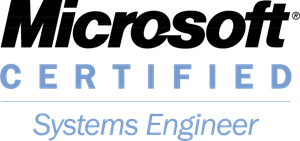 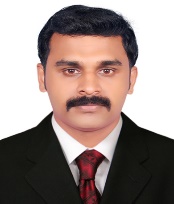 AREAS OF EXPERTISEMicrosoft operating systems      (server / client)MS Office/MS ProjectsIntranet /Internet SetupNAS/Proxy Server/BackupAccess Control/BiometricsCCTV installation/ConfigurationPreventative MaintenanceDomains, Outlook Mail setupRemote/Desktop SupportAD, DNS, DHCP, WDSPROFESSIONAL Microsoft Certified Professional (MCP)Microsoft Certified Systems Administrator (MCSA)Microsoft Certified Systems Engineer (MCSE)Networking/CCNACCTV-Analog/IPPERSONAL SKILLS Troubleshooting Leadership Time managementPERSONAL DETAILSDOB: 02/05/1987Nationality: INDIAPRASANTH IT Administrator (9 Years of IT Support Experience in INDIA, UAE & OMAN)prashanth.381117@2freemail.com PERSONAL SUMMARYA successful IT Administrator with extensive analytical and software experience of investigating and diagnosing network problem and also knowledge of IT operating systems. Multi-talented with good all-round technical skills and the ability to develop and maintain close working relationships with other support teams. Having the personal drive required to deliver a service that exceeds the expectations of colleagues and end users through a positive, well organized and structured work ethic. Looking for a career advancement opportunity with a company that will challenge my problem solving skills and allow me to develop my knowledge & potential.WORK EXPERIENCE’SRAPID ADAPT TECHNOLOGIES LLC, DUBAI–IT ADMINISTRATOR (April 2016-April 2018)Al MERAAH. LLC, UAE/OMAN – IT & SALES SUPPORT (2014 –2015)                                      KALYAN JEWELLERS INDIAPvt.Ltd, -INDIA-NETWORK ENGINEER (2012 –2014)    KALAKAUMUDI PUBLICATIONS Pvt.Ltd – INDIA-SYSTEMS ENGINEER (2010-2012) NADLABS TECHNOLOGIES Pvt.Ltd –INDIA-TECHNICAL SUPPORT (2009-2010)POORNNA INFOSYSTEMS Pvt.Ltd –INDIA-SERVICE ENGINEER (2008-2009)Work as part of a proactive team of support staff responsible for delivering a high quality, customer-focused professional service. Providing the very highest level of technical support and customer service to internal staff.Duties:Updating and monitoring IT user accounts.Maintenance & management of the Critical Windows based Server Environment.Maintaining up to date Antivirus levels on all machines company wide. Managing and monitoring of backups in multiple locations. Providing maintenance support and break-fix solutions. Follow documented processes i.e. implementing change control procedures. Liaising & meeting with external suppliers of IT services. Producing reports for senior managers. Troubleshooting technical problems and implementing solutions. Purchasing of IT Equipment and software in line within agreed budgets. Supporting a multi-site IT infrastructure support & IT Projects handling Responsible for the fast and accurate troubleshooting of reported faults. Providing technical support via helpdesk systems for a wide range of internal &external applications.KEY SKILLS AND COMPETENCIES Organized and disciplined with a passion for Information Technology.    A positive, high energy team player.          Knowledge of Software license control.                  Having a passion for providing excellent customer service.  Customer focused and keen on exceeding expectationsACADEMIC QUALIFICATIONSBSc Computer Science                                                                                                  Diploma in CCTV & Wireless NetworkingDiploma in Hardware, Networking & Electronics Systems Maintenance I hereby declare that the information furnished above is true to the best of my knowledge. 